Liebe Eltern,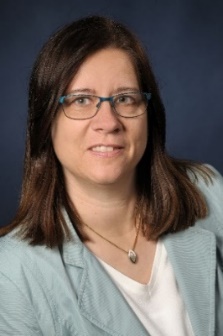 mein Name ist Sonja Lorenz,seit dem 01.11.2020 arbeite ich für das Familienzentrum der Brüder-Grimm-Schule. Zu meinen Aufgaben gehören:Beratung für Eltern (Erziehung, Sport- und Freizeitangebote in Sennestadt, Hilfe bei Problemen)Hilfe beim Wechsel vom Kindergarten in die Grundschule und beim Schulwechsel nach der 4.KlasseAngebote für Eltern und KinderHilfe mit Briefen von Ämtern, z.B. Job-CenterSie finden mich in dem kleinen Häuschen neben der Schule. Sich können mich auch anrufen oder mir eine Mail schreiben. Gerne mache ich einen Beratungstermin mit Ihnen aus. Die Gespräche sind vertraulich und unterliegen der Schweigepflicht.Mobil:                 0162 1017568Mail: 		s.lorenz@awo-bielefeld.deIch freue mich auf die Zusammenarbeit mit Ihnen.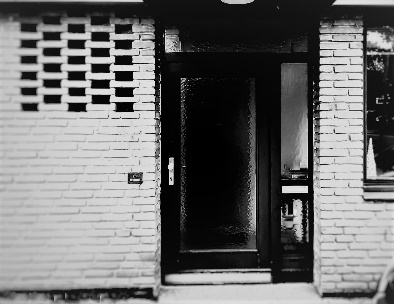 Viele GrüßeAWO Kreisverband Bielefeld e.V.Familiengrundschulzentrum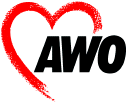 Brüder-Grimm-SchuleAm Stadion 18133689 Bielefeld